1. Израчунај површину правоугаоника на слици: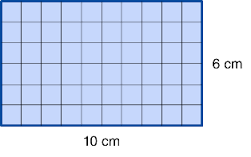 60 cm²600 cm²16 cm²32 cm²2. Израчунај површину троугла на слици: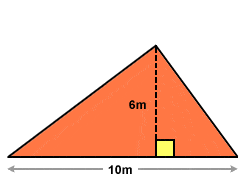 30 m30 m²16 m60 m²3. Ако је a=18 cm, b=9 cm, hₐ=5 cm израчунај hb.1 cm5 cm20 cm10 cm4. Деда Бранко има њиву дужине 70 m и ширине 32 m. Колика је површина његове њиве у арима?102 а22,4 а2240 а204 а5. Колико најмање плочица облика квадрата са страницом 20 cm је потребно за поплочавање пода кухиње димензија 6,5 m и 3,5 m?5695685965866. Израчунај површину троугла ако је дато c=11 m и h˓=0,04 km0.22 m²220 m²0,44 m²440 m²7. Израчунај обим квадрата ако му је површина 100 cm².100 cm20 cm400 cm40 cm8. Површина троугла је 102 cm², а страница а= 12 cm. Израчунај висину која одговара страници а.1,7 cm34 cm8,5 cm17 cm9. Ако је површина њиве 7,5 ha, а ширина 50 m, колика је дужина те њиве у метрима?1,500 m1500 m150 m15 m10. Софија је купила плочице облика правоугаоника страница 15 cm и 20 cm и жели да поплоча под површине 12 m², колико паковања плочица од 10 комада јој је потребно?40 паковања200 паковања400 паковања200 паковања